UV 9.3Unsere „Schul-Musik“: Ambient Music für den öffentlichen Raum Schule – Auf der Suche nach einem Zusammenhang zwischen Schulklima und Hintergrundmusik etwa 20 Std.                                                                                                                                UV 9.3Unsere „Schul-Musik“: Ambient Music für den öffentlichen Raum Schule – Auf der Suche nach einem Zusammenhang zwischen Schulklima und Hintergrundmusik etwa 20 Std.                                                                                                                                UV 9.3Unsere „Schul-Musik“: Ambient Music für den öffentlichen Raum Schule – Auf der Suche nach einem Zusammenhang zwischen Schulklima und Hintergrundmusik etwa 20 Std.                                                                                                                                UV 9.3Unsere „Schul-Musik“: Ambient Music für den öffentlichen Raum Schule – Auf der Suche nach einem Zusammenhang zwischen Schulklima und Hintergrundmusik etwa 20 Std.                                                                                                                                UV 9.3Unsere „Schul-Musik“: Ambient Music für den öffentlichen Raum Schule – Auf der Suche nach einem Zusammenhang zwischen Schulklima und Hintergrundmusik etwa 20 Std.                                                                                                                                Inhaltsfeld: Verwendungen Inhaltlicher Schwerpunkt: Musik und öffentlicher RaumInhaltsfeld: Verwendungen Inhaltlicher Schwerpunkt: Musik und öffentlicher RaumInhaltsfeld: Verwendungen Inhaltlicher Schwerpunkt: Musik und öffentlicher RaumInhaltsfeld: Verwendungen Inhaltlicher Schwerpunkt: Musik und öffentlicher RaumInhaltsfeld: Verwendungen Inhaltlicher Schwerpunkt: Musik und öffentlicher RaumSchwerpunkte der übergeordneten                                   KompetenzerwartungenSchwerpunkte der konkretisierten                                      KompetenzerwartungenDidaktische und methodische            FestlegungenIndividuelle                 Gestaltungsspielräume  Rezeption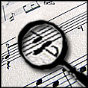 Die Schülerinnen und Schülerbeschreiben und vergleichen differenziert subjektive Höreindrücke bezogen auf eine leitende Fragestellung,analysieren unter Verwendung geeigneter Fachmethoden (motivisch-thematische Analyse, detaillierte Formanalyse) musikalische Strukturen bezogen auf eine leitende Fragestellung, präsentieren Analyseergebnisse auch mit digitalen Medien unter Verwendung der Fachsprache.  Produktion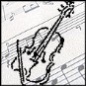 Die Schülerinnen und Schülerrealisieren gemeinsam vokale und instrumentale Kompositionen, entwerfen und realisieren adressatengerecht musikbezogene Medienprodukte,produzieren und bearbeiten Musik mit digitalen Werkzeugen.  Reflexion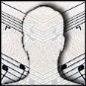 Die Schülerinnen und Schülerbeurteilen differenziert Gestaltungsergebnisse bezogen auf einen thematischen Kontext,beurteilen begründet Auswirkungen digitaler Musikrezeption, Musikdistribution und Musikproduktion sowie urheberrechtliche Fragestellungen, beurteilen begründet Auswirkungen ökonomischer Zusammenhänge auf Musik.        Rezeption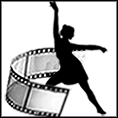 Die Schülerinnen und Schülerbeschreiben Wirkungen von Musik innerhalb eines Verwendungskontextes,beschreiben Gestaltungsmerkmale von Musik innerhalb eines Verwendungskontextes,analysieren und interpretieren musikalische Gestaltungselemente im Hinblick auf Wirkungen und Funktionen innerhalb eines Verwendungskontextes.       Produktion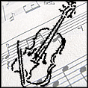 Die Schülerinnen und Schülerentwerfen und realisieren musikalische Gestaltungen im Hinblick auf Wirkungen und Funktionen innerhalb eines Verwendungskontextes,entwerfen und realisieren musikbezogene Medienprodukte im Hinblick auf Funktionen innerhalb eines Verwendungskontextes,entwerfen und präsentieren musikbezogene Gestaltungen im Hinblick auf einen Verwendungskontext.        Reflexion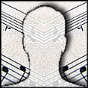 Die Schülerinnen und Schülererläutern Wirkungen und Funktionen von Musik innerhalb eines Verwendungskontextes,erläutern wesentliche Gestaltungselemente von Musik im Hinblick auf ihre Wirkungen und Funktionen innerhalb eines Verwendungskontextes, beurteilen kriteriengeleitet Gestaltungs-ergebnisse im Hinblick auf ihre Wirkungen innerhalb eines Verwendungskontextes.Erläuterung des UnterrichtsvorhabensDie Schülerinnen und Schüler erhalten den Auftrag, eine das positive Schulklima fördernde Hintergrundmusik für einen konkreten Raum (z.B. Fahrstuhl, Flur, Aula, Toilette …) ihrer Schule zu gestalten. Sie begeben sich damit auf die Suche nach entsprechend „passender“ Musik und analysieren vor diesem Hintergrund das Zusammenspiel von Musik und Wirkung. Die Schülerinnen und Schüler erstellen daraufhin eigene musikalische Ambient-Gestaltungen und nehmen diese auf oder bieten sie live dar. Fachliche Inhalte Merkmale elektronischer Musikproduktion, Auswirkungen digitaler Musikproduktion, ökonomische ZusammenhängeStilistische Einordnung (Minimal Music, Ambient, Live Ambient, Space Ambient, „Fahrstuhlmusik“)Techniken und Merkmale der Stilrichtung Ambient (Soundscapes, Pitching, Time Stretching, Delay-Effekte, Spiel mit Raumwahrnehmung, Audio Branding, Spiel mit Modalität und Repetition)Grundlagen musikpsychologischer Wirkungen von (Hintergrund-)MusikOrdnungssysteme musikalischer     StrukturenRhythmus: ametrische Musik, PolyrhythmikMelodik: DiatonikHarmonik: Clusterbildung, Dreiklänge: Dur, MollKlangfarbe, Sound: Klangerzeugung, Klang-veränderungFormaspekte: Motiv Fachmethodische ArbeitsformenMusikpsychologische Experimente zur Wirkung von Musik (Techno, Ambient Music) auf den menschlichen Puls (Pulsmessgeräte für die SuS)Projektarbeit: Konzeption und Realisierung von Ambient Music für einen spezifischen Ort der Schule (z.B. Schulaufzug)Musikpraktische Interventionen und Zeitfenster: Individuelle Übephasen, Ensemblespiel, KlassenorchesterprobenLive Performance und/oder Aufnahme Formen der LernerfolgsüberprüfungAufführung in der Schule und/oder Audio-Aufnahme des eigenen StücksForschungstagebuch/Prozesstagebuch (Projekt-skizze, Memos zu psychologischen Experi-menten, Selbsteinschätzung)UnterrichtsgegenständeGeorg Philipp Telemann: Musique de TableClaude Debussy: The snow is dancingEric Satie: Musique d‘ameublementSteve Reich: Electric Counterpoint for electric guitar(s)Terry Riley: In CKlaus Schulze: FreezeBrian Eno: Ambient 1. Music for Airports; Thursday AfternoonRyuichi Sakomoto: WalkerMuzak-MusikWeitere AspekteEinstiegsritual: Gruppenimprovisation als Live Ambient-Performance (z.B. in Anlehnung an In C von Terry Riley)Aufgaben eines Tontechnikers ( Berufsorientierung)Materialhinweise/LiteraturHuber, Ludowika / Kahlert, Joachim / Klatte, Maria (Hgg.), Die akustisch gestaltete Schule Limbic Bits: Elektronische Musik produzierenEMSA (www.emsa-zentrum.de)Das musikalische Material der Ambient Music-Gestaltungen kann sich an der je individuellen Literatur/Musik (des Instrumental-/Gesangsunterrichts) der Schülerinnen und Schüler orientieren. 